FEDERAÇÃO CEARENSE ESPORTIVA (FCE)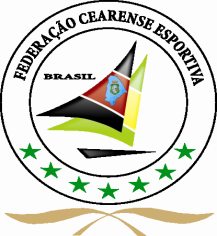 Rua. Alpinópolis 382,  casa 03 , Lagoa Sapiranga (Coite) / Fortaleza – CECEP. 60833-036.CNPJ – 12.028.455/0001-02.E-mail – fce.federacao@gmail.com Contato: (85)  98536-1878 / 99747-5612/ 99192-4709 / 98193-8588 whatsap.HTTP:/fce-federaocearenseesportiva.blogspot.comAfiliada a Confederação Brasileira de Jiu-Jitsu Esportivo (CBJJE).QUADRO DE INSCRIÇÃO - NO GIACADEMIA : 	FONE:  	PROF. 	_________________________FAIXA: 	                IDADE 	                          SEXO: ______________________________________CATEGORIAS:(04/05 – branca e graduado juntos) - masculino e feminino - até 20kg, 25kg, 30kg, acima de 30kg (06/07 – branca e graduado juntos) - masculino e feminino - até 20kg, 25kg, 30kg, acima de 30kg (08/09 – branca e graduado juntos) - masculino e feminino - até 25kg, 30kg, 35kg, 40kg, acima de 40kg(10/11 – branca e graduado juntos) - masculino e feminino - até 30kg, até 35kg, 40kg, 45kg, acima de 45kg (12/13 – branca e graduado juntos) - masculino e feminino - até 35kg, 40kg, 45kg, 50kg, acima de 50kg (14/15 – branca e graduado juntos) – masculino - até 45kg, 50kg, 55kg, 60kg, acima de 60kg(16/17 – branca e graduado juntos) - masculino - até 55kg, 65kg, 75kg, 85kg, acima de 85kg Adulto Iniciantes (Branca) – masculino - até 55kg, 65kg, 75kg, 85kg, 95kg, acima de 95kgAdulto Amador (Azul/Roxa) – masculino - até 55kg, 65kg, 75kg, 85kg, 95kg, acima de 95kg e Absoluto Adulto Profissional (Marrom/Preta – masculino - até 55kg, 65kg, 75kg, 85kg, 95kg, acima de 95kg e AbsolutoMáster (iniciante, amador e profissional) masculino e feminino - Categoria até 75kg e acima de 75kg e Absoluto. Feminino Absoluto 14/15 anos (branca e graduado juntos) - até 55kg e acima de 55kgFeminino 16/17 anos (branca e azul juntos) - até 65kg e acima de 65kg. Feminino Adulto Iniciantes (Branca) – até 65kg e acima de 65kg Feminino Adulto Amador (azul/roxa) – até 65kg e acima de 65kg Feminino Adulto profissional (marrom/preta) – até 65kg e acima de 65kg